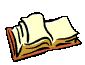 ALLA SCUOLA PRIMARIA ALDO MORO…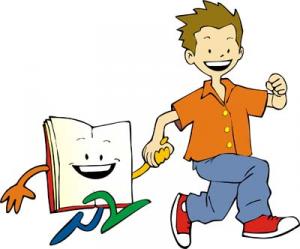 LETTURE   ANIMATE   IN   INGLESELETTURE   DEI   GRANDI   AI   PICCOLI E DEI PICCOLI AI GRANDIE… UN SIMPATICO  SEGNALIBRO   PER   TUTTI !!!!